Раздаточный материал №3 (один для каждой группы)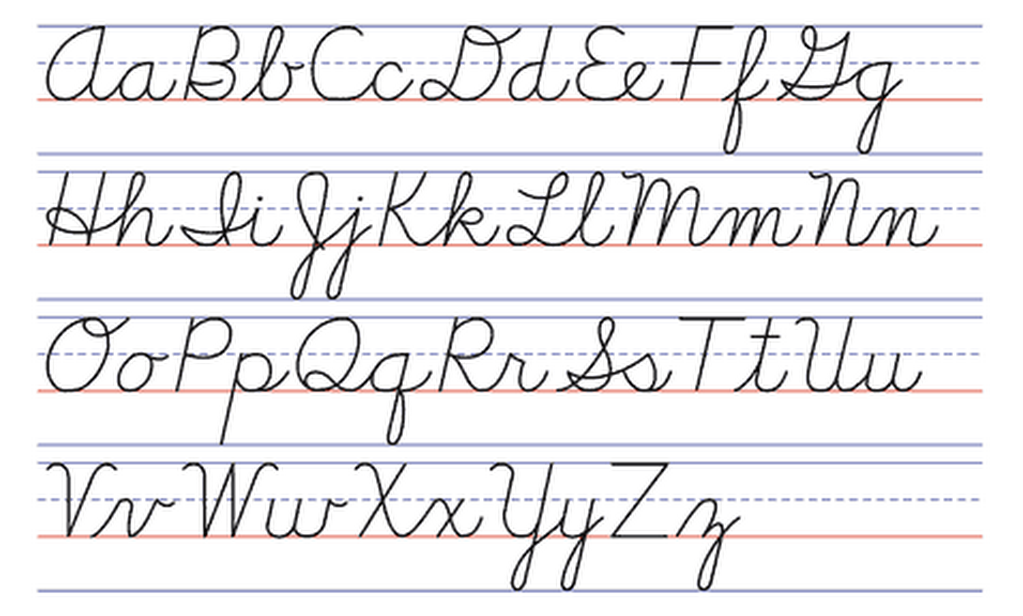 